Asuntomessumatka Kuopioon 17.7.2010HELTEISIÄ MATKAMUISTOJAViime syksynä kun mietittiin Kuopion asuntomessumatkaa, päätettiin olla rohkeita ja varata matkoja varten neljä linja-autoa. Samalla päätettiin, että tehdään kaksi erillistä matkaa, toinen heinäkuulla ja toinen elokuulla, että varmasti mahdollisimman moni pääsisi mukaan. Eihän se ihan huono päätös ollutkaan, koska eivät matkalaiset olisi sopineetkaan, jos olisimme varanneet vähemmän autoja.Ensimmäinen messumatka tehtiin 17.07. Matka oli jo varattu lähes täyteen, paikkoja oli 108 ja parhaimmillaan lähtijöitä oli 104, kun säänhaltija päätti hemmotella meitä ihan kunnolla. Joku toivoi alkukesästä, että tulisi edes ne elokuun helteet mutta nyt tulikin heinäkuun helteet ja siitä johtuen ainakin 25 henkilöä perui matkansa messuille vedoten liian lämpimään säähän. Matkalle lähdettiin vajailla autoilla, meitä oli kaikkien perumisien ja muiden muutosten jälkeen 80. Kuljettajina oli toisessa autossa Markku Miettinen ja toisessa Tarja Oinonen. Aamulla kahdeksalta lähdettiin Matkahuollosta ja Kuopiossa oltiin noin 10.30. Sää oli pilvinen lähtiessä ja koko menomatkan mutta heti kun jalkauduttiin messualueella, alkoi aurinko paistaa. Lämmintä toki oli mutta ei ihan helteistä. Harmitti vähän niiden puolesta, jotka peruivat matkansa helteen takia, ehkä he olisivat sittenkin pärjänneet. Matka meni muuten hyvin mutta messuilta lähtiessä huomattiin, että pari poikaa puuttuu kyydistä. Eihän se auttanut kuin ruveta soittelemaan ja etsimään heitä. Tallessahan ne pojat olivat vaikka olivatkin myöhässä. Porukalla päätettiin, että kaverukset saavat tarjota kaikille kierrokset, kun jouduttiin odottamaan. No, nyt ei kannata olla kateellinen. Kierrokset saatiin mutta ei nestemäisenä vaan Tarjan ajamana ylimääräisenä kierroksena Bomban kiertoliittymässä.Toinen messumatka tehtiin 07.08. Voi niitä jotka siirsivät matkansa heinäkuulta elokuulle. Joku taisi sanoa, että elokuulla on sitten viileämpää mutta se oli täydellinen virhearviointi. Sittenhän se vasta helle olikin. Kukapa sen olisi arvannut, että hellettä riittää vielä elokuullekin. Matkalle lähtijöitä oli lopulta 90. Kuljettajina olivat Veli Väyrynen ja Kari Sormunen. Toinen matka meni muuten hyvin mutta kova helle vei voimat monelta, joten messualuetta eivät kaikki jaksaneet kiertää kokonaan.Messuilla sai ihailla ja päivitellä isoja taloja. Talot olivat todellakin isoja ja niissä oli vaikka minkälaisia hienouksia. Raha siellä suorastaan haisi, oli ne talot niin kalliita. Taloissa oli monta kerrosta ja portaita portaiden perään. Mutta tuleehan siinä samalla hoidettua kuntoaan kun juoksee portaita ylä- ja alakertaan. Oli siellä joukossa ihan muutama ns. normaali talo. Kyllä siellä Kallaveden rannassa on varmaan ihan mukavaa asua mutta on siellä naapurit ihan liian lähellä. Vielä kun talossa on ikkunat lattiasta yläkerran kattoon, niin on ainakin hyvät näkymät sisälle ja uloskin tietysti. Näkee ihan tirkistelemättä, mitä naapuri touhuaa.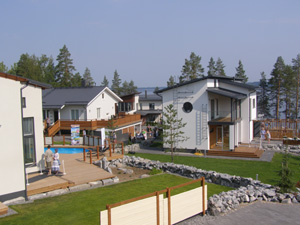 Nähtävää riittiMoni oli ratkaissut nurmenniitto-ongelmat siten, että oli laittanut pihaansa kiviä, laatoituksia, puulastua ja muuta sekalaista niin paljon ettei siellä nurmea sopinut missään kasvamaan. Kävi kyllä mielessä sellainenkin, että miltähän alue näyttää vaikka viiden vuoden kuluttua. Ehkä kivikasat eivät olekaan enää niin puhtaita ja ehkä niiden välistä sittenkin rupeaa heinä kasvamaan.Entäs ne keittiöt ja matalat lättänät yläkaapit. Nykyajan perheenäideillä ei ilmeisesti ole astioita kovin paljoa, jos ne mahtuvat niin vähiin kaappeihin. Joissakin taloissa oli niin valkoista, että oikein pahaa teki ja toisissa taloissa oli käytetty liikaakin värejä, punaista, mustaa ym. Mutta makuasioista ei edelleenkään voine kiistellä. Messualue tuntui etukäteen ajateltuna ihanalta ja kadehdittavalta mutta ei se sitä ehkä ollutkaan. Oli se niin mukavaa tulla matkalta omaan tavalliseen kotiinsa.Messuilla käynnin jälkeen mentiin tutustumaan Kuopion Kodin Terraan Pitkälahden ABC:lle. Siellä sitä oli tavaraa ihan joka lähtöön. Kyllä sieltä monen matkaan ostokset lähti.Kaikin puolin oli hyvät matkat ja hyvät matkalaiset, kiitos kaikille mukana olleille ja erikoiskiitokset mukaville ja osaaville kuljettajille ja Pohjolan Matkalle ja Markulle. Laatuun voi aina luottaa. Autojen ilmastoinnit toimivat moitteettomasti ja se oli hyvä juttu.Lopuksi sitten faktaa ja fiktiota. Kaupungilla oli näihin matkoihin liittyen liikkunut huhuja. Ensimmäisestä matkasta oli kerrottu, että se on jo aikoja sitten täyteen varattu. Niinhän se ei ollut. Kannattaa aina kysyä viimeisin tilanne ilmoittautumisia vastaanottavalta henkilöltä eikä uskoa sitä mitä joku puhuu. Tunnettuahan on, että tarina muuttuu kulkiessaan. Toinen tarina oli kertonut, että yhdistyksen matkoille pääsee ilmaiseksi vaikka ei olisi yhdistyksen jäsen. Sekään ei pidä paikkaansa. Molemmilla matkoilla oli mukana lomalaisia, jotka eivät olleet lieksalaisia eivätkä myöskään yhdistyksen jäseniä. Heidän mukana ololle ei ollut mitään estettä, koska autoissa oli vapaita paikkoja ja he maksoivat saman ei-jäseniltä perityn maksun kuin muutkin. Jos jotakin kiinnostaa tietää, kuka on maksanut matkan ja kuka ei, sitä voi tiedustella sihteeriltä. Matkoista ja perityistä maksuista on seikkaperäiset selvitykset nimilistoineen. Matkojen järjestäminen ja hoitaminen ei ole ihan helppoa puuhaa, jos sen hoitaa kunnolla, joten turhat puheet toivottavasti loppuvat ennen kuin jatkuvat. Matkoista saa antaa palautetta, niin hyvää kuin huonoa. Palautteista voidaan ottaa oppia seuraavaa kertaa varten.Mikä lienee se seuraava matka? Vuosi alkaa kääntyä loppulaidalleen ja on taas aika ruveta miettimään tulevan vuoden toimintasuunnitelmaa. Jäsenistöltä on pyydetty toivomuksia mutta kovin vähän niitä tullut, jos ollenkaan. Hallitus saa taas laittaa kymmenen viisasta päätä yhteen ja tehdä hyviä päätöksiä, toivon mukaan.Mukavaa ensi vuoden odotusta kaikille toivottavat messumatkoja luotsanneetMeeri, Pekka, Pentti ja Kaija